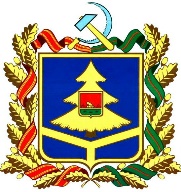 УПРАВЛЕНИЕ ГОСУДАРСТВЕННЫХ ЗАКУПОКБРЯНСКОЙ ОБЛАСТИ__________________________________________________________________П Р И К А Зот         декабря 2018г.  №        -П                                              г. БрянскОб утверждении перечня нормативных затрат на обеспечение деятельности управления государственных закупок Брянской области В соответствии с правилами определения нормативных затрат на обеспечение функций органов государственной власти, иных государственных органов Брянской области, органов управления территориальными государственными внебюджетными фондами Брянской области, включая, соответственно, территориальные органы и подведомственные казенные учреждения, утвержденными постановлением Правительства Брянской области от 22 декабря 2014 г. № 628-п, а также в целях повышения эффективности бюджетных расходов и организации процесса бюджетного планирования:ПРИКАЗЫВАЮ:1. Утвердить Перечень нормативных затрат на обеспечение деятельности управления государственных закупок Брянской области согласно приложению.2. Настоящий приказ вступает в силу с 1 января 2019 года.3. Признать утратившим силу приказ управления государственных закупок Брянской области от 30 декабря 2015 года № 281-П «Об утверждении перечня нормативных затрат управления государственных закупок Брянской области».4. Контроль за исполнением настоящего приказа оставляю за собой.Врио по руководству управлением                               		             С.В. МацуеваОзнакомлены:                                  Визы:Начальник отдела информационно-аналитического обеспечения управления	                         	            А.С. МарусовНачальник организационно-правового отдела управления                                                                   	         Л.Ф. ПоцелуеваИсполнительЧужикова Г.А.Перечень нормативных затрат на обеспечение деятельности                                           управления государственных закупок Брянской области ПриложениеК приказу управления государственных закупокБрянской областиот «  » декабря 2018 года № ___№ п/пПункт правилНаименование видов расходовОбъем затратЗатраты на информационно-коммуникационные технологииЗатраты на информационно-коммуникационные технологииЗатраты на информационно-коммуникационные технологииЗатраты на информационно-коммуникационные технологииЗатраты на услуги связиЗатраты на услуги связиЗатраты на услуги связиЗатраты на услуги связи1.3.1.1.Затраты на абонентскую платуОпределяется по формуле в соответствии с приказом управления государственных закупок Брянской области № ____ от __.12.2018г. 2.3.1.2.Затраты на повременную оплату местных, междугородних и международных телефонных соединенийОпределяется по формуле в соответствии с приказом управления государственных закупок Брянской области № ____ от __.12.2018г. 3.3.1.3.Затраты на оплату услуг подвижной связиОпределяется по формуле в соответствии с приказом управления государственных закупок Брянской области № ____ от __.12.2018г. 4.3.1.4.Затраты на сеть "Интернет" и услуги интернет - провайдеровОпределяется по формуле в соответствии с приказом управления государственных закупок Брянской области № ____ от __.12.2018г. Затраты на содержание имуществаЗатраты на содержание имуществаЗатраты на содержание имуществаЗатраты на содержание имущества5.3.2.1.Затраты на техническое обслуживание и регламентно-профилактический ремонт вычислительной техникиОпределяется по формуле в соответствии с приказом управления № ____ от __.12.2018г.6.3.2.2.Затраты на ремонт системы телефонной связиОпределяется по формуле в соответствии с приказом управления № ____ от __.12.2018г.7.3.2.3.Затраты на ремонт локальной сетиОпределяется по фактическим расходам8.3.2.4.Затраты на техническое обслуживание и регламентно-профилактический ремонт принтеров, многофункциональных устройств и копировальных аппаратов (оргтехники)Определяется по формуле в соответствии с приказом управления № ____ от __.12.2018гЗатраты на приобретение прочих работ и услуг, не относящиеся к затратам на услуги связи и содержание имуществаЗатраты на приобретение прочих работ и услуг, не относящиеся к затратам на услуги связи и содержание имуществаЗатраты на приобретение прочих работ и услуг, не относящиеся к затратам на услуги связи и содержание имуществаЗатраты на приобретение прочих работ и услуг, не относящиеся к затратам на услуги связи и содержание имущества9.3.3.1.Затраты на оплату услуг по сопровождению справочно-правовых системОпределяется по формуле в соответствии с приказом управления № ____ от __.12.2018г10.3.3.2.Затраты на оплату услуг по сопровождению и приобретению иного программного обеспеченияОпределяется по формуле в соответствии с приказом управления № ____ от __.12.2018г11.3.3.3.Затраты на оплату услуг, связанных с обеспечением безопасности информацииОпределяется по формуле в соответствии с приказом управления № ____ от __.12.2018г12.3.3.4.Затраты на оплату работ по монтажу (установке), дооборудованию и наладке оборудованияОпределяется по формуле в соответствии с приказом управления № ____ от __.12.2018г13.3.3.5.Затраты на оплату услуг по техническому обслуживанию сайтаОпределяется по фактическим расходам с учетом предельной цены в соответствии с приказом управления № ____ от __.12.2018гЗатраты на приобретение основных средствЗатраты на приобретение основных средствЗатраты на приобретение основных средствЗатраты на приобретение основных средств14.3.4.1.Затраты на приобретение рабочих станцийОпределяется по формуле в соответствии с приказом управления № ____ от __.12.2018г15.3.4.2.Затраты на приобретение ноутбуковОпределяется по формуле в соответствии с приказом управления № ____ от __.12.2018г16.3.4.3.Затраты на приобретение принтеров и многофункциональных устройств (оргтехники)Определяется по формуле в соответствии с приказом управления № ____ от __.12.2018г17.3.4.4.Затраты на приобретение планшетных компьютеровОпределяется по формуле в соответствии с приказом управления № ____ от __.12.2018г18.3.4.5.Затраты на приобретение источников бесперебойного питанияОпределяется по формуле в соответствии с приказом управления № ____ от __.12.2018г19.3.4.6.Затраты на приобретение носителей информацииОпределяется по формуле в соответствии с приказом управления № ____ от __.12.2018г20.3.4.7.Затраты на приобретение средств подвижной связиОпределяется по формуле в соответствии с приказом управления № ____ от __.12.2018гЗатраты на приобретение материальных запасовЗатраты на приобретение материальных запасовЗатраты на приобретение материальных запасовЗатраты на приобретение материальных запасов21.3.5.1.Затраты на приобретение мониторовОпределяется по формуле в соответствии с приказом управления № ____ от __.12.2018г22.3.5.2.Затраты на приобретение системных блоковОпределяется по формуле в соответствии с приказом управления № ____ от __.12.2018г23.3.5.3.Затраты на приобретение других запасных частей для вычислительной техникиОпределяется по формуле в соответствии с приказом управления № ____ от __.12.2018г24.3.5.4.1.Затраты на приобретение расходных материалов для принтеров, многофункциональных устройств, копировальных аппаратов и иной оргтехникиОпределяется по формуле в соответствии с приказом управления № ____ от __.12.2018г25.3.5.4.2.Затраты на приобретение запасных частей для принтеров, многофункциональных устройств, копировальных аппаратов и иной оргтехникиОпределяется по формуле в соответствии с приказом управления № ____ от __.12.2018гII. Прочие затратыII. Прочие затратыII. Прочие затратыII. Прочие затраты26.4.1.Затраты на оплату услуг почтовой связиОпределяется по формуле в соответствии с приказом управления № ____ от _.12.2018г27.4.2.Затраты на оплату расходов по договорам об оказании услуг, связанных с проездом и наймом жилого помещения в связи с командированием сотрудников, заключаемых со сторонними организациямиОпределяется по фактическим расходам28.4.3.Затраты на техническое обслуживание и (или) регламентно-профилактический ремонт, ремонт бытовой техники и систем кондиционированияОпределяется по фактическим расходам29.4.4.Затраты на приобретение бланочной продукцииОпределяется по формуле в соответствии с приказом управления № ____ от _.12.2018г с указанием предельных значений по количеству и цене30.4.5.Затраты на приобретение информационных услуг, включающие затраты на приобретение периодических печатных изданий, справочной литературы и подачу объявлений в печатные изданияОпределяются по фактическим расходам31.4.6.Затраты на оплату услуг внештатных сотрудниковОпределяется по формуле в соответствии с приказом управления № ____ от _.12.2018г32.4.7.Затраты на проведение диспансеризации сотрудниковОпределяется по формуле в соответствии с приказом управления № ____ от _.12.2018г33.4.8.Затраты на оплату работ по монтажу (установке), дооборудованию и наладке оборудованияОпределяется по формуле в соответствии с приказом управления № ____ от _.12.2018г34.4.9.Затраты на проведение экспертиз (Зэкс), в том числе судебных, а также затраты по оценкеОпределяются по фактическим расходам35.4.10.Затраты на услуги по защите информацииОпределяются по фактическим расходамЗатраты на приобретение основных средств, не отнесенные к затратам на приобретение основных средств в рамках затрат на информационно-коммуникационные технологииЗатраты на приобретение основных средств, не отнесенные к затратам на приобретение основных средств в рамках затрат на информационно-коммуникационные технологииЗатраты на приобретение основных средств, не отнесенные к затратам на приобретение основных средств в рамках затрат на информационно-коммуникационные технологииЗатраты на приобретение основных средств, не отнесенные к затратам на приобретение основных средств в рамках затрат на информационно-коммуникационные технологии36.4.11.1.Затраты на приобретение мебелиОпределяется по формуле в соответствии с приказом управления № ____ от _.12.2018г37.4.11.2.Затраты на приобретение систем кондиционированияОпределяется по формуле в соответствии с приказом управления № ____ от _.12.2018г38.4.11.3.Затраты на приобретение транспортных средствОпределяется по формуле в соответствии с приказом управления № ____ от _.12.2018гЗатраты на приобретение материальных запасов, не отнесенные к затратам на приобретение материальных запасов в рамках затрат на информационно-коммуникационные технологииЗатраты на приобретение материальных запасов, не отнесенные к затратам на приобретение материальных запасов в рамках затрат на информационно-коммуникационные технологииЗатраты на приобретение материальных запасов, не отнесенные к затратам на приобретение материальных запасов в рамках затрат на информационно-коммуникационные технологииЗатраты на приобретение материальных запасов, не отнесенные к затратам на приобретение материальных запасов в рамках затрат на информационно-коммуникационные технологии39.4.12.1.Затраты на приобретение канцелярских принадлежностейОпределяется по формуле в соответствии с приказом управления № ____ от _.12.2018г40.4.12.2.Затраты на приобретение хозяйственных товаров и принадлежностейОпределяется по формуле в соответствии с приказом управления № ____ от _.12.2018г41.4.12.3.Затраты на приобретение горюче-смазочных материаловОпределяется по формуле в соответствии с приказом управления № ____ от _.12.2018г42.4.12.4.Затраты на приобретение запасных частей для транспортных средствОпределяются по фактическим расходам с учетом нормативов обеспечения функций государственных органов Брянской области43.4.12.5.Затраты на приобретение материальных запасов для нужд гражданской обороныОпределяется по формуле в соответствии с приказом управления № ____ от _.12.2018г44.5.Затраты на приобретение образовательных услуг по профессиональной переподготовке и повышению квалификацииОпределяется по формуле в соответствии с приказом управления № ____ от _.12.2018г